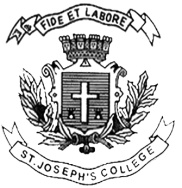 ST. JOSEPH’S COLLEGE (AUTONOMOUS), BANGALURU-27VI SEMESTER EXAMINATION –APRIL 2017B.A. SOCIOLOGYSO 415: Introduction to Social ResearchTime: 3 hours                                                                               Max Marks: 100I. Answer any five of the following in 5-10 sentences each              5x5=251. Define research?2. What is a Pilot study?3. Explain snowball sampling?4. What do you understand by nominal scale?5. Under what circumstances do you use the ‘schedule’?6. What is exploratory research design?7. What do you understand by review of literature?8. What is a research report?II. Answer any three of the following questions in 20 sentences each    10x3=309. Examine the different aspects of data analysis?10. Examine the nature and scope of social science research?11. Describe the different types of research reports?12. Explain the difference between a structured and unstructured interview13. Examine the different types of samples? Explain with examples14. What are the qualities of a good researcher? III Answer any three of the following questions in 3 pages each         	15x3=4515. Examine the steps involved in research with a diagram?16. Explain the different types of data collection techniques?17. Examine the nature and scope of social science research?18. Write an essay on the need to develop new methods to conduct research in social sciences?19. What is a hypothesis? Examine the different types of hypothesis?